DOKUZ EYLÜL ÜNİVERSİTESİDIŞ İLİŞKİLER KOORDİNATÖRLÜĞÜNEDokuz Eylül Üniversitesi    				     Fakültesi/Yüksekokulu/Enstitü,			 Bölümü/ABD/ASD, 		          no.lu       lisans/     yükseklisans /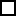      doktora öğrencisiyim.2018/2019 Akademik Yılında Mevlana Değişim Programı kapsamında öğrenim faaliyetimi değişim öğrencisi olarak yurt dışındaki bir kurumda gerçekleştirmek üzere başvuruda bulundum. Dış İlişkiler Koordinatörlüğü websayfasında açıklanan listede       BURSSUZ Öğrenci olarak ismim yer almaktadır. YÖK tarafından onaylanması durumunda, burssuz Mevlana değişim öğrencisi olarak yurtdışında öğrenim görmeyi kabul eder, gereğini arz ederim.																					…./…./2018İmza:									Ad, Soyad:İletişim Bilgileri:Tel	 :E-Posta: